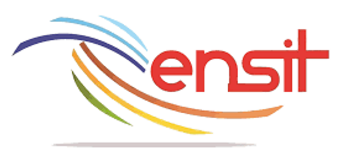 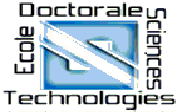 DEMANDE DE PROLONGATION D’INSCRIPTION AU DOCTORATPièces à fournir :* L’ensemble des trois inscriptions en doctorat effectuées par l’étudiant* La décision de la prolongation d’une année universitaire au doctorat pour les étudiants déjà inscrits en 4 éme année*  Je déclare sur l’honneur que les informations fournies sont exactes.Date et Signature du Doctorant :  Signatures et Avis :En Génie Electrique     En Génie Electrique     En Génie MécaniqueEn Génie MécaniqueEn Génie MécaniqueEn Génie MécaniqueEn Sciences PhysiquesAnnée universitaire :     Année universitaire :     Année universitaire :     Année universitaire :     Année universitaire :     Année universitaire :     Année universitaire :     Année universitaire :     Année universitaire :     Année universitaire :     Année universitaire :     Pour (Niveau)4 éme année4 éme année4 éme année4 éme année5 éme annéePour (Niveau)Numéro CIN ou Passeport (pour les étrangers) :    /     /     /    /     /     /     /     /    /     /     /Numéro CIN ou Passeport (pour les étrangers) :    /     /     /    /     /     /     /     /    /     /     /Numéro CIN ou Passeport (pour les étrangers) :    /     /     /    /     /     /     /     /    /     /     /Numéro CIN ou Passeport (pour les étrangers) :    /     /     /    /     /     /     /     /    /     /     /Numéro CIN ou Passeport (pour les étrangers) :    /     /     /    /     /     /     /     /    /     /     /Numéro CIN ou Passeport (pour les étrangers) :    /     /     /    /     /     /     /     /    /     /     /Numéro CIN ou Passeport (pour les étrangers) :    /     /     /    /     /     /     /     /    /     /     /Numéro CIN ou Passeport (pour les étrangers) :    /     /     /    /     /     /     /     /    /     /     /Numéro CIN ou Passeport (pour les étrangers) :    /     /     /    /     /     /     /     /    /     /     /Numéro CIN ou Passeport (pour les étrangers) :    /     /     /    /     /     /     /     /    /     /     /Numéro CIN ou Passeport (pour les étrangers) :    /     /     /    /     /     /     /     /    /     /     /Nom  et  Prénom  : Nom  et  Prénom  : Nom  et  Prénom  : Nom  et  Prénom  : Nom  et  Prénom  : Nom  et  Prénom  : Nom  et  Prénom  : Nom  et  Prénom  : Nom  et  Prénom  : Nom  et  Prénom  : Nom  et  Prénom  : Nationalité :Nationalité :Nationalité :Nationalité :Nationalité :Nationalité :Nationalité :Nationalité :Nationalité :Nationalité :Nationalité :Date et Lieu de naissance : Date et Lieu de naissance : Date et Lieu de naissance : Date et Lieu de naissance : Date et Lieu de naissance : Date et Lieu de naissance : Date et Lieu de naissance : Date et Lieu de naissance : Date et Lieu de naissance : Date et Lieu de naissance : Date et Lieu de naissance : Sexe :          Masculin         Féminin     Sexe :          Masculin         Féminin     Sexe :          Masculin         Féminin     Sexe :          Masculin         Féminin     Sexe :          Masculin         Féminin     Sexe :          Masculin         Féminin     Sexe :          Masculin         Féminin     Sexe :          Masculin         Féminin     Sexe :          Masculin         Féminin     Sexe :          Masculin         Féminin     Sexe :          Masculin         Féminin     Adresse Postale : Adresse Postale : Adresse Postale : Adresse Postale : Adresse Postale : Adresse Postale : Adresse Postale : Adresse Postale : Adresse Postale : Adresse Postale : Adresse Postale : Numéro du téléphone : Numéro du téléphone : Numéro du téléphone : Numéro du téléphone : Numéro du téléphone : Numéro du téléphone : Numéro du téléphone : Numéro du téléphone : Numéro du téléphone : Numéro du téléphone : Numéro du téléphone : Email : Email : Email : Email : Email : Email : Email : Email : Email : Email : Email : Profession : Profession : Profession : Profession : Profession : Profession : Profession : Profession : Profession : Profession : Profession : Employeur : Employeur : Employeur : Employeur : Employeur : Employeur : Employeur : Employeur : Employeur : Employeur : Employeur : Directeur de Thèse : (Joindre un CV pour la première inscription pour les directeur extérieur à l’ENSIT):Directeur de Thèse : (Joindre un CV pour la première inscription pour les directeur extérieur à l’ENSIT):Directeur de Thèse : (Joindre un CV pour la première inscription pour les directeur extérieur à l’ENSIT):Directeur de Thèse : (Joindre un CV pour la première inscription pour les directeur extérieur à l’ENSIT):Directeur de Thèse : (Joindre un CV pour la première inscription pour les directeur extérieur à l’ENSIT):Directeur de Thèse : (Joindre un CV pour la première inscription pour les directeur extérieur à l’ENSIT):Directeur de Thèse : (Joindre un CV pour la première inscription pour les directeur extérieur à l’ENSIT):Directeur de Thèse : (Joindre un CV pour la première inscription pour les directeur extérieur à l’ENSIT):Directeur de Thèse : (Joindre un CV pour la première inscription pour les directeur extérieur à l’ENSIT):Directeur de Thèse : (Joindre un CV pour la première inscription pour les directeur extérieur à l’ENSIT):Directeur de Thèse : (Joindre un CV pour la première inscription pour les directeur extérieur à l’ENSIT):Nom et prénomNom et prénomNom et prénomNom et prénomGradeGradeGradeGradeEtablissementEtablissementEtablissementStructure de Recherche : ( Nom du Laboratoire ou unité de recherche, Code, Etablissement):Structure de Recherche : ( Nom du Laboratoire ou unité de recherche, Code, Etablissement):Structure de Recherche : ( Nom du Laboratoire ou unité de recherche, Code, Etablissement):Structure de Recherche : ( Nom du Laboratoire ou unité de recherche, Code, Etablissement):Structure de Recherche : ( Nom du Laboratoire ou unité de recherche, Code, Etablissement):Structure de Recherche : ( Nom du Laboratoire ou unité de recherche, Code, Etablissement):Structure de Recherche : ( Nom du Laboratoire ou unité de recherche, Code, Etablissement):Structure de Recherche : ( Nom du Laboratoire ou unité de recherche, Code, Etablissement):Structure de Recherche : ( Nom du Laboratoire ou unité de recherche, Code, Etablissement):Structure de Recherche : ( Nom du Laboratoire ou unité de recherche, Code, Etablissement):Structure de Recherche : ( Nom du Laboratoire ou unité de recherche, Code, Etablissement):Sujet de la thèse préparée :Sujet de la thèse préparée :Sujet de la thèse préparée :Sujet de la thèse préparée :Sujet de la thèse préparée :Sujet de la thèse préparée :Sujet de la thèse préparée :Sujet de la thèse préparée :Sujet de la thèse préparée :Sujet de la thèse préparée :Sujet de la thèse préparée :Année universitaire de la première inscription : 20 …. / 20 ….Année universitaire de la première inscription : 20 …. / 20 ….Année universitaire de la première inscription : 20 …. / 20 ….Année universitaire de la première inscription : 20 …. / 20 ….Année universitaire de la première inscription : 20 …. / 20 ….Année universitaire de la première inscription : 20 …. / 20 ….Année universitaire de la première inscription : 20 …. / 20 ….Année universitaire de la première inscription : 20 …. / 20 ….Année universitaire de la première inscription : 20 …. / 20 ….Année universitaire de la première inscription : 20 …. / 20 ….Année universitaire de la première inscription : 20 …. / 20 ….Cursus universitaires du Doctorant :Cursus universitaires du Doctorant :Cursus universitaires du Doctorant :Cursus universitaires du Doctorant :Cursus universitaires du Doctorant :Année UniversitaireEtablissementDiplôme / SpécialitéNiveau d’étudesObservationsLe Directeur de thèseLe président de la commission des thèsesLe Directeur de l’ENSITNom et Prénom :Nom et Prénom :Nom et Prénom :Avis : Avis : Avis : Date et Signature :Date et Signature :Date et Signature :